JOHNCY PANICKER                                          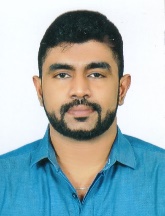 Mobile: +91- 8050244025Email ID: jcelive@yahoo.co.inProfilePermanent Address	: Pushpamangalath Anish Villa,                                      Kilikolloor, Jyothi Nagar                                     Kollam – 691004, KeralaDate of Birth		: 21st April 1994Gender		: MaleNationality		: IndianReligion		: ChristianMarital Status		: UnmarriedLanguages		: English, Malayalam, Hindi, French, KannadaI am an Orthopaedic graduate from India, a highly motivated and hardworking doctor, aspiring to work in a well-established hospital with a good patient load. In my opinion, I integrate well with my colleagues and adapt quickly to new environments. During my residency, I was able to learn and upgrade the art of patient care and also developed a keen interest in research. I am prepared to accept and face new challenges.Education and Certifications10th Grade (Central Board of Secondary Education - CBSE) : 2010Al Taawan School (Sherwood Academy)－ Abu Dhabi, United Arab Emirates12th Grade (Central Board of Secondary Education - CBSE) : 2012Abu Dhabi Indian School－ Abu Dhabi, United Arab EmiratesBachelor of Medicine/Bachelor of Surgery (MBBS): August 2012 – December 2016 K.S. Hedge Medical Academy (Nitte University)－ Mangalore, IndiaMaster of Surgery (M.S) Orthopaedics): May 2019 – May 2022   Amrita Institute of Medical Sciences and Research Centre, Kochi, University - Amrita Vishwa Vidyapeetham, CoimbatoreOther CertificationsBasic Course in Biomedical Research offered by ICMR-National Institute of Epidemiology (ICMR-NIE)AO Trauma Blended Course—Basic Principles of Fracture Management, November 2021, IndiaClinical Work Experience and TrainingInternship post MBBS: January 2017 to January 2018 at Justice K.S. Hegde Charitable Hospital － MangaloreDuring internship at this multispecialty tertiary care centre, I obtained training under supervision in all the specialties including Orthopaedics, OBG, General Surgery, General Medicine, Dermatology, Psychiatry, Ophthalmology, Otorhinolaryngology, Emergency Medicine as well as Preventive & Social Medicine. I also did rural service for a period of one month at Sharada Dhanavantri Charitable Hospital, Sringeri, Karnataka during this period. Apart from this I was also exposed to super specialty training in the Departments of Paediatric Surgery, Plastic and Reconstructive Surgery.Surgical Junior Resident, 3 years (May 2019 – May 2022) in Department of Orthopaedics at Amrita Institute of Medical Sciences and Research Centre - Kochi As a resident in the Department of Orthopaedics at a 1300-bedded tertiary care hospital, I had a vast clinical exposure to a variety of cases with multidisciplinary approach. I was also exposed to multidisciplinary approach with Physical Medicine and Rehabilitation, Rheumatology & Plastic Reconstructive Surgery. The hospital is one among the best quaternary health care centres for Arthroplasty & Arthroscopy services in the state, as well as being a ISAKOS approved training centre. It is also first centre in India to attain the Robotic-arm assisted (MAKO) for joint replacement.Rotation among various units gave an adequate exposure to all subspecialties:  General Orthopaedics and Paediatric Orthopaedics, Musculoskeletal Oncology and & Limb Reconstructive Surgery – 10 months Arthroplasty & Arthroscopy – 16 months  Spine – 10 months Assisted in the Bilateral Hand Transplant conducted first in South Asia at our hospital headed by Department of Plastic and Reconstructive SurgeryApart from managing both OPD & In-patients, independently & with supervisionI was also involved in teaching of undergraduate students posted in orthopaedics.Attended various medical camps organized by the hospitalAssisted in organizing the Amrita Fracture Courses, an annual trauma teaching programme at our hospital.Assisted in organizing the Amrita Bone Tumour Course, the first of its kind teaching programme at our hospital. Attended Cochin Orthopaedic Society meets, State, South Zone, National and International conferences during the period of my study. Presentations, Publications and ConferencesPRESENTATIONSPUBLICATIONSUndergraduateVishal K., Dr Vinay K V., Johncy I P., Morphology and morphometry of infra orbital foramen in South Indian adult dry skulls  July 2014, National Journal of Clinical Anatomy Vol 3(3):122-127Johncy Itty Panicker, Vishal Kumar, Vinay Kumar Veerannasetty (2016). Anthropometric Analysis of Infraorbital Foramen in Adult Indian Dry Skull. Journal of Health and Allied Sciences NU. 06. 027-030. 10.1055/s-0040-1708636.Post under graduationThadi Mohan, Johncy Panicker, Jai Thilak, Druvan Shaji, Harsha Hari,  "SHORT-TERM OUTCOMES OF ROBOTIC LATERAL UNICOMPARTMENTAL KNEE ARTHROPLASTY : AN INDIAN PERSPECTIVE", Indian Journal of Orthopaedics, JOIO (2021), https://doi.org/10.1007/s43465-021-00555-7Johncy Panicker, Balu C Babu, Vipin Mohan, Dhruvan SP, Annie Jojo, Deepthi S, KK Chandrababu “Solid aneurysmal bone cyst of proximal tibia with resemblance to telangiectatic osteosarcoma (CASE REPORT)”. (Submitted to Journal Of Orthopaedic Case Reports)Jai Thilak, Johncy Panicker,  Thadi Mohan, Amritaraj Satheesh, Harsha Hari, “ A Computed Tomographic Evaluation Of Femoral And Tibial Reference Axes In Knee Arthroplasty”. (Submitted to Journal of Arthroplasty)CONFERENCES and CMEs attendedUndergraduatePHOENIX 2014 – International Medical Undergraduate Conference held on 24th and 25th March, 2014 at A.J. Institute of Medical Sciences Mangalore. ELIXIR 2015 – International Medical Undergraduate Conference held on 6th and 7th March, 2015 at K S Hegde Medical Academy, Mangalore. CME on New paradigms in Vitiligo management and Workshop on NCES and its modifications conducted by the Department of Dermatology on 10th September, 2017 at Justice K S Hegde Charitable Hospital, Mangalore.  ‘Workshop on Neonatal Resuscitation conducted by Department of Paediatrics on 19th December 2017 at Justice K S Hegde Charitable Hospital, Mangalore. Post under graduationAmrita Fracture Course 2019 and workshop at Amrita Institute of Medical Sciences, Kochi  on 16th And 17st November 2019. 19thOASISCON, annual national conference of Orthopaedic Association Of South Indian States (Virtual Conference) on 27-29th November 2020.Amrita Fracture Course 2021 and workshop at Amrita Institute of Medical Sciences, Kochi (Virtual Conference) on January 16-17th 2021.Amrita Bone Tumour Course 2021 (Virtual Conference) at Amrita Institute Of Medical Sciences, Kochi on April 10-11th 2021.20th OASISCON, annual national conference of Orthopaedic Association of South Indian States, hybrid conference on 24-25th September 2021, held in Salem, India3rd Biennial Cochin International Orthopaedic Summit (CIOS 2021) on 14-17th October 2021ISSICON 2021 Virtual, International Spine and Spinal Injuries Conference : Virtual on 18-21st November 2021International Society of Arthroscopy, Knee Surgery and Orthopaedic Sports Medicine, ISAKOS 2021: Global, virtual conference on 27-28th November 2021PG Teaching Course at 66th IOACON, annual conference of Indian Orthopaedic Association, on 21st to 25th December 2021 held in Goa, IndiaBasic Spine Cadaveric Course at 66th IOACON, annual conference of Indian Orthopaedic Association, on 21st to 25th December 2021 held in Goa, India39th Mangalore Orthopaedic Course at KS Hegde Hospital, Mangalore, Karnataka on 18th – 20th February 2022Other ActivitiesVoluntary Services:Active participant in voluntary community outreach program – GRAMA KSHEMA. In this program, a group (4 medical students) is given complete medical responsibility of a family below the poverty line and also educate, create awareness on various infectious diseases.Attended two camps of 5 days each organised by National Service Scheme(NSS) which is an Indian government sponsored public service program aimed at social service and public awareness, 2014 Sports:Member of the Al Tawaan School (Sherwood Academy) Senior-Boys Cricket Team.Member of the Al Tawaan School (Sherwood Academy) Junior Boys Basketball Team.Gold Medals in other games such as Discus, Caroms Member of the K S Hegde Student Council as Sports LeaderOthers:Attended Vacation Bible School from Primary grade to Senior Grade.Served as a lecturer for Vacation Bible School. ReferencesDr. KK Chandrababu - Professor, Department of Orthopaedics, Amrita Institute of Medical Sciences and Research Centre, Kochi, IndiaDr. Jai Thilak K - Professor, Department of Orthopaedics, Amrita Institute of Medical Sciences and Research Centre, Kochi, India  Dr Sukanya Shetty - Professor, Department of Biochemistry, Justice K.S. Hegde Charitable Hospital, Mangalore, India I, Johncy Itty Panicker, hereby declare that the above mentioned information is true and to the best of my knowledge. 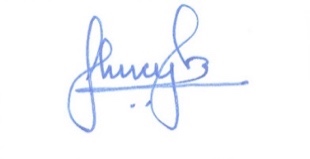 ​                                                                                                        Dr Johncy Itty PanickerSl. No.Date and PlaceTITLECONFERENCE127-28th November 2021, Cape Town, South Africa“ROTATIONAL REFERENCE AXES IN TKA”INTERNATIONAL E- POSTER at International Society of Arthroscopy, Knee Surgery and Orthopaedic Sports Medicine, ISAKOS 2021: Global, virtual conference227-28th November 2021, Cape Town, South Africa“ROBOTIC-ARM ASSISTED LATERAL UKA : A PROMISING EARLY FOLLOW-UPINTERNATIONAL E- POSTER at International Society of Arthroscopy, Knee Surgery and Orthopaedic Sports Medicine, ISAKOS 2021: Global, virtual conference321st to 25th December 2021, Goa, IndiaCT BASED STUDY OF FEMORAL AND TIBIAL ROTATIONAL AXES IN KNEE ARTHROPLASTYNATIONAL FREE PAPER ORAL PODIUM at 66th IOACON, annual conference of Indian Orthopaedic Association421st to 25th December 2021, Goa, India“MANAGEMENT DILEMMA IN TIBIAL PLATEAU FRACTURE WITH COMPARTMENT SYNDROME IN A HAEMOPHILIAC ”NATIONAL E- POSTER at 66th IOACON, annual conference of Indian Orthopaedic Association524-25th September 2021 Salem, IndiaAN INDIAN PERSPECTIVE ON ROBOTIC-ARM ASSISTED LATERAL UNICOMPARTMENTAL REPLACEMENT”NATIONAL FREE PAPER at 20th OASISCON, annual conference of Orthopaedic Association of South Indian States, virtual conference624-25th September 2021 Salem, India“LOWER EXTREMITY AMPUTEE WITH IPSILATERAL INTERTROCHANTERIC FRACTURE”NATIONAL E- POSTER at 20th OASISCON, annual conference of Orthopaedic Association of South Indian States, virtual conference714-17th October 2021, Kochi, India”DISTAL FEMUR REFERENCE AXES IN TKA – A CT BASED STUDY”INTERNATIONAL FREE PAPER in 3rd Biennial Cochin International Orthopaedic Summit (CIOS 2021) virtual conference827-29th November 2020“SOLID ABC - ? A DECEPTIVE ENIGMA” NATIONAL E- POSTER  at 19TH OASISCON annual conference of Orthopaedic Association of South Indian States, virtual conference